Karta pracy – pozalekcyjne zajęcia wychowawcze. Złoty bukietKrok po kroku 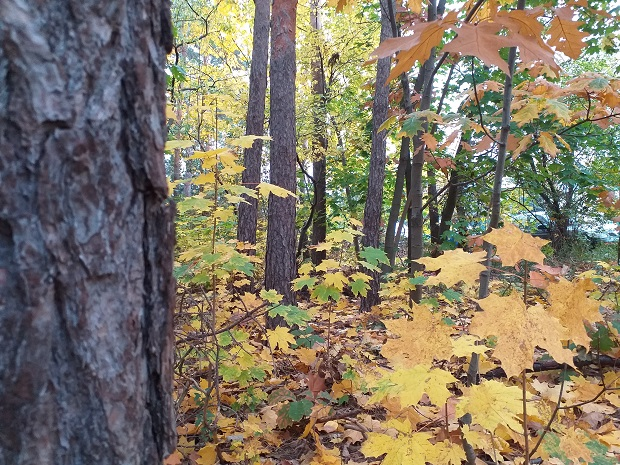 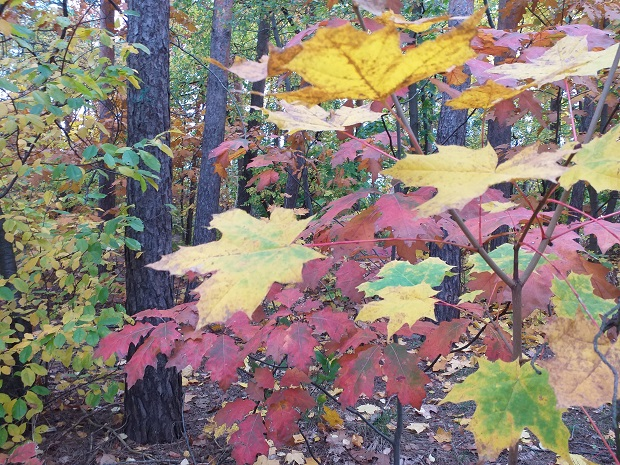 Tym razem zapraszam Was 
na spacer do lasu – zbieramy duże, złote liście klonu oraz  kolorowe liście dębu czerwonego.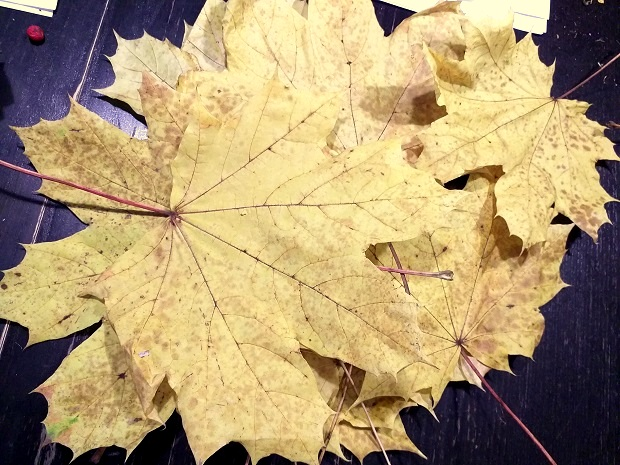 Do wykonania różyczek wybieramy największe, złote liście. 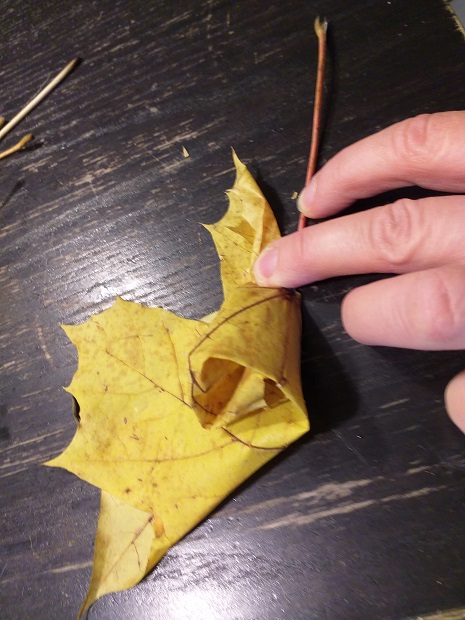 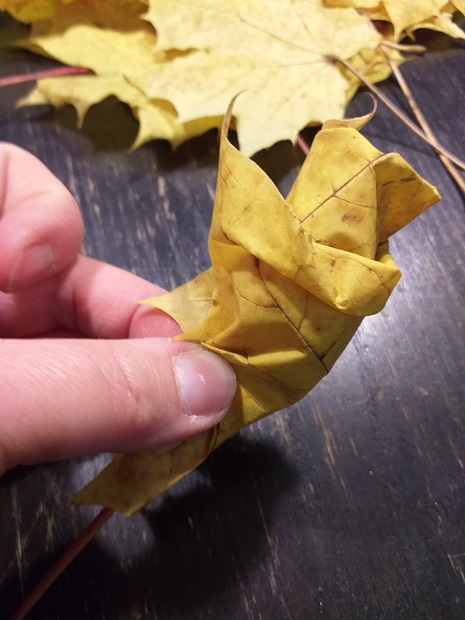 Listek składamy na pół w poziomej linii, a następnie zwijamy w rulonik. Na dole obwiązujemy nitką.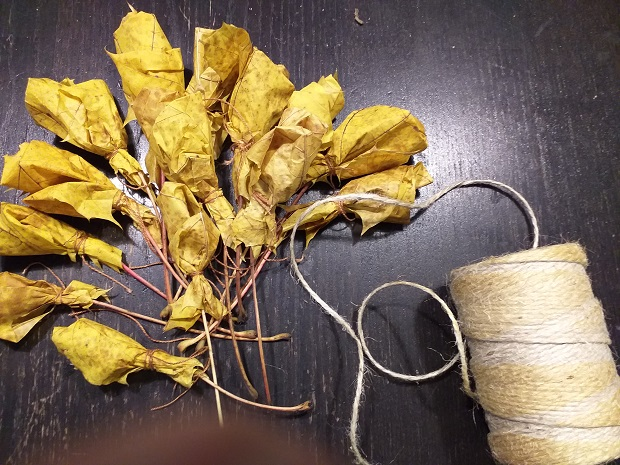 Powtarzamy tę czynność tyle razy, ile chcemy by powstało różyczek do naszego bukietu. 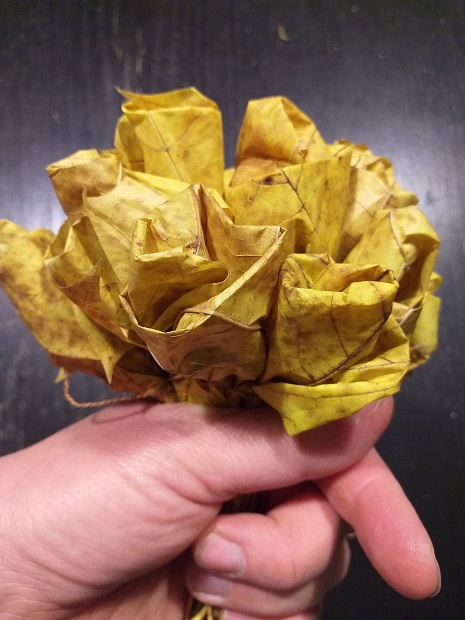 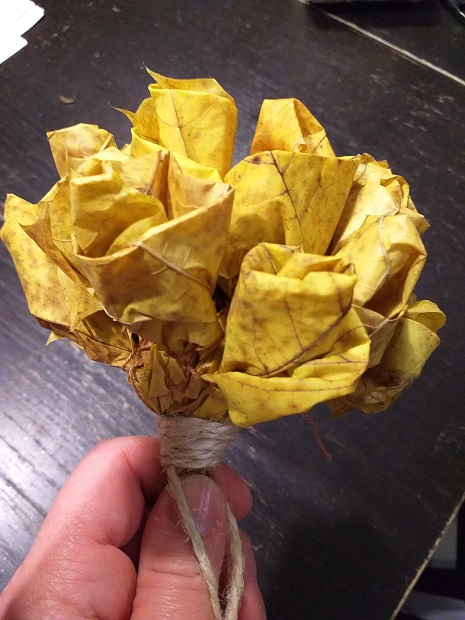  Następnie  zbieramy wszystkie różyczki razem i obwiązujemy ścisło sznurkiem jutowym. 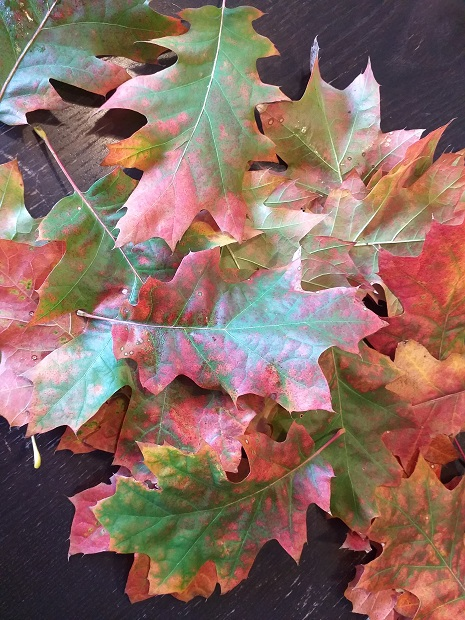 Celofan- wykorzystuje się jako element dekoracyjny 
w bukietach, będący przezroczystym materiałem foliowym. My w tym celu zastosujemy liście dębu czerwonego, które w okresie jesieni pięknie się przebarwiają. 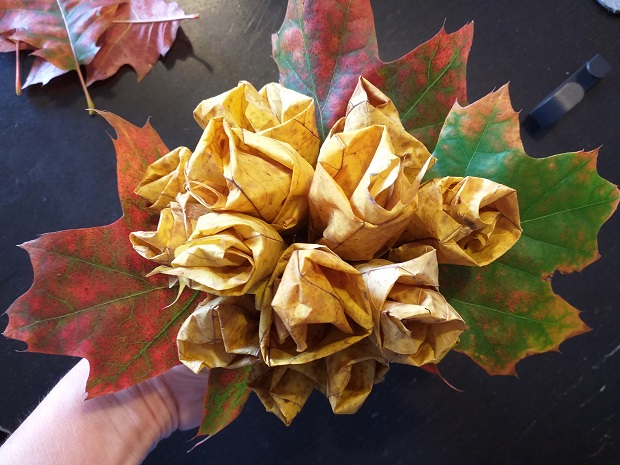 Do bukietu różyczek dokładamy dookoła kolorowe liście dębu – dopełniając w ten sposób naszą kompozycję.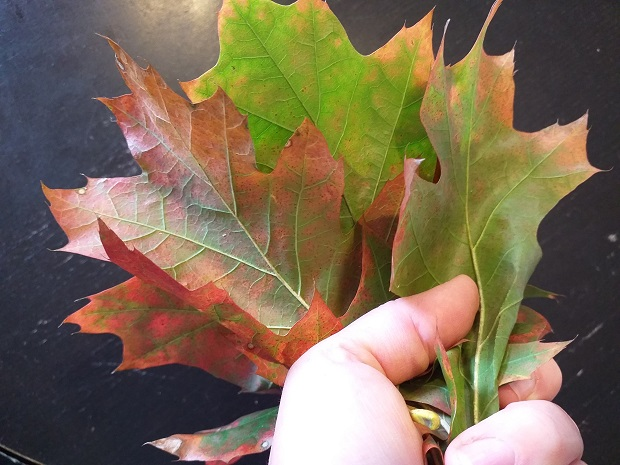 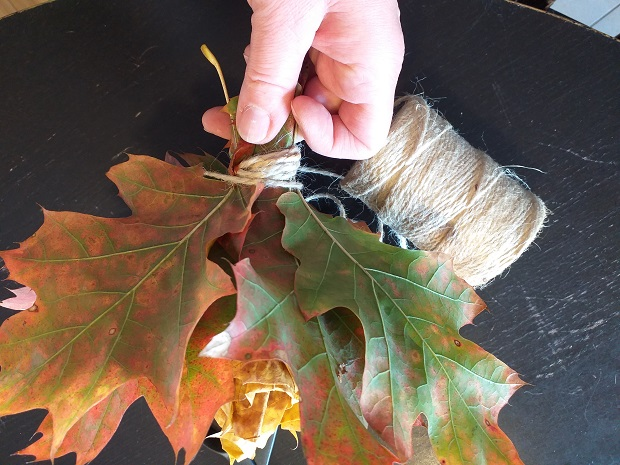 Dół  kompozycji obwiązujemy sznurkiem lub wybranym kolorem wstążki.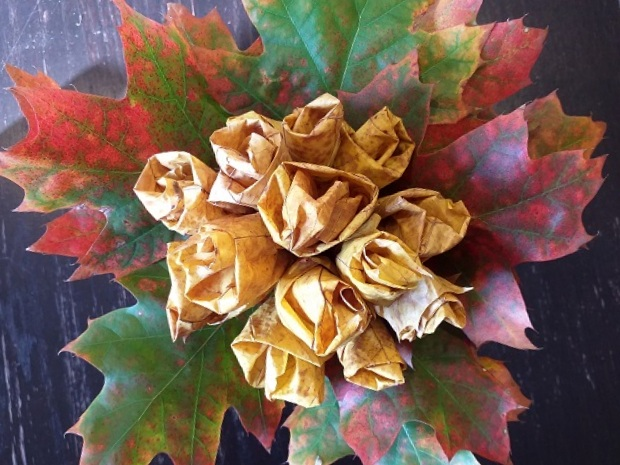 Nasz bukiet jest już gotowy!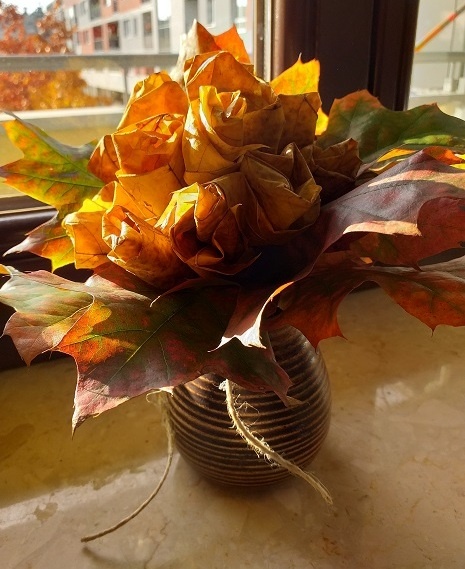 Jeden z najpiękniejszych jesiennych bukietów  - wykonany własnoręcznie będzie wspaniałym prezentem imieninowym. Ty również możesz podarować go komuś bliskiemu 
i sprawić mu dużo radości w dniu jego święta! Do bukietu skomponowanego przez Ciebie można dołożyć 
bilecik z życzeniami.Karta pracy kształtuje kompetencje kluczowe:świadomość i ekspresja kulturowa, umiejętność uczenia się, porozumiewanie się w języku ojczystym.Opracowanie: Mariola Wierzejska-Murawiak.